Sjølund Koks Det Danske Spejderkorps www.sjolundgruppe.dkFacebook: Sjølund Gruppe Vordingborg - Det Danske SpejderkorpsAugust 2023Nr. 14429. ÅRGANG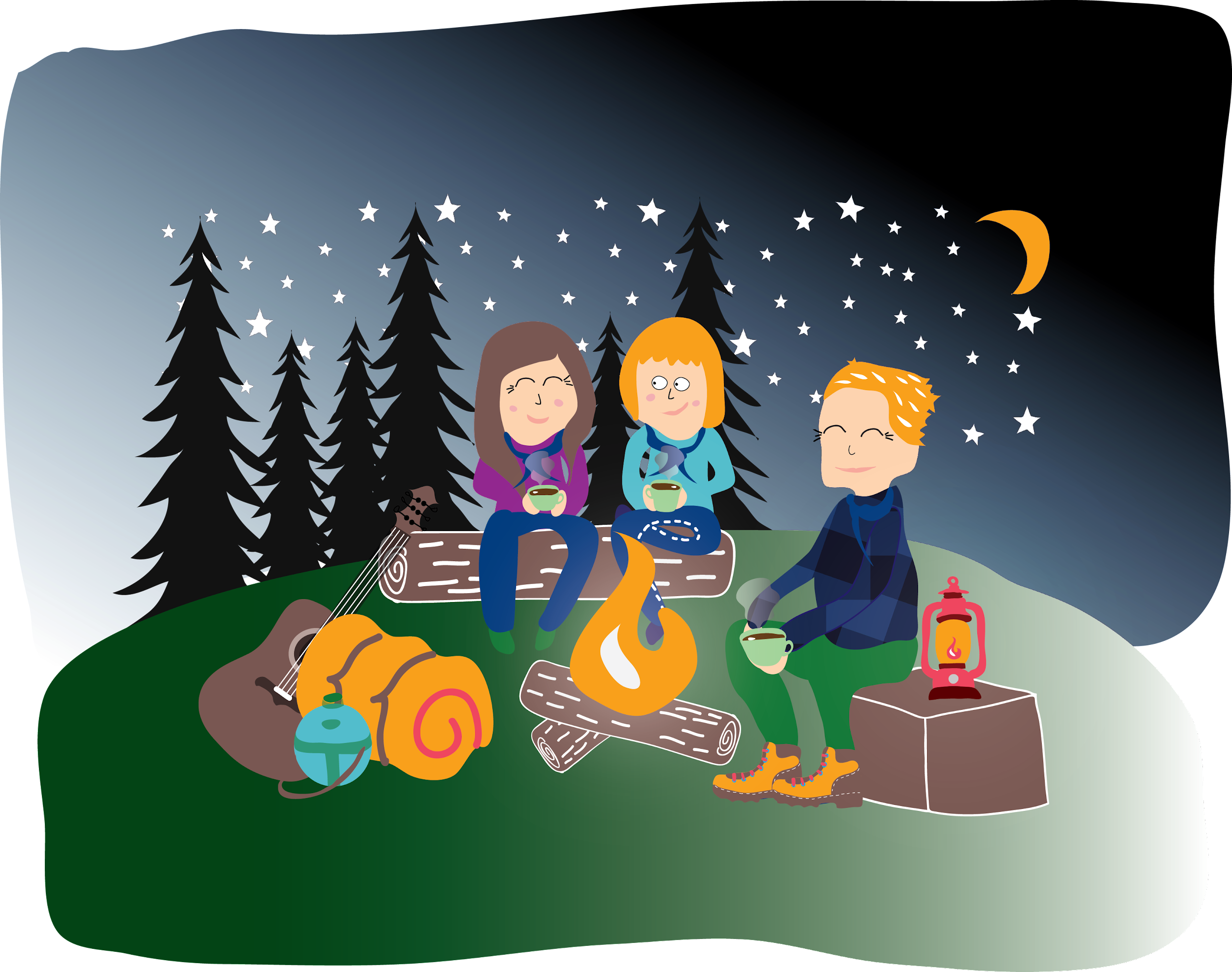 Indholdsfortegnelse:Forside og indhold: side 1Fælles program: side 2Økseløb: side 3Familiespejd: side 4Mikrospejder: side 5 og 6Minispejder: side 6 og 7Juniorspejder: side 7 og 8Adresseliste: side 8Kære spejdere og familierVi har ændret lidt i vores program, så vi fremover holder et månedligt møde på søndage, vær derfor obs på vores fælles program. Her er også medtaget PR dage som spejderne er velkomne til at deltage i. Derudover vil vi forsøge at huske at bruge fb og hjemmesiden, så vær gerne obs på eventuelle ændringer som vil fremkomme der. Og husk at fortælle videre om os, vi vil gerne være flere!Spejderhilsen MettePS: Næste deadline er den 1.1.2024.     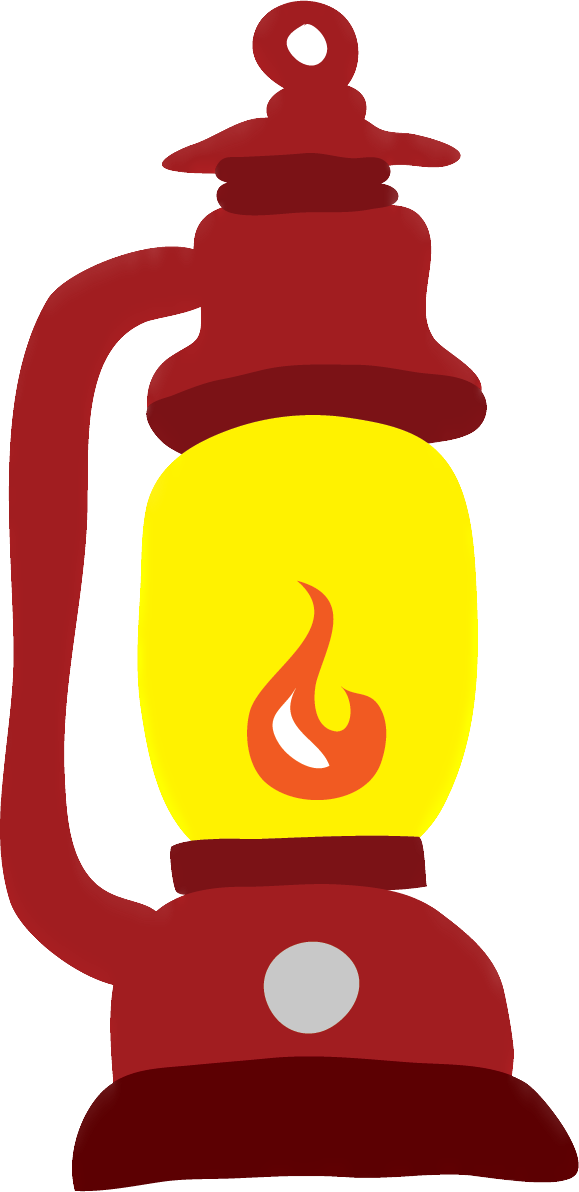 Fælles program for alle spejdere: AugustSøndag den 13.8: Fælles start for alle os spejdere kl 10 -13 ved hytten. Husk madpakke og drikkedunk. Fredag den 18.8: Nyråd sportsnat hvor vi deltager med PR ved Vintersbølle skole, kom og vær med! Det er kl 17-21.Søndag den 27.8: I forbindelse med dronningens besøg vil der være et  arrangement på banerne ved kasernen bag ved Iselinge skolen mellem kl. 15.30 og 18.30. Her vil vi være med lidt aktiviteter. SeptemberFredag den 1.9: Late Night -vi deltager sandsynligt, se mere på fb.Weekend den 2.-3.9: Økseløb - husk at tilmelde jer! (Familiespejd og mikro/mini deltager kun lørdag)Søndag den 10.9: Oprykning kl 10-13. Tema: spejderfærdigheder. Husk madpakke og drikkedunk. Lørdag den 23.9: Divisions jubilæum på Stevns (mere info følger)Lørdag den 30.9: natløb for tropsspejdere i området (voksne er velkomne på post, tilmeld jer til mette@nyraad.net. OktoberMandag den 2.10: Fællesmøde kl 18-19.30. Tema: vi fejrer gruppens fødselsdag. Uge 42: efterårsferieNovemberFredag den 24.11: PR ved juletræstændingSøndag den 26.11: Juleafslutning kl 10-13. Juleboder og hygge. For spejdere med familier. Mere info vil følge. DecemberFredlys, dato kommer senere. Julemærkemarch, dato kommer senere. 2024JanuarMandag den 8.1: nytårskur kl 18-19.30 ved hytten. Vi starter fælles op. Økseløb 2023:På årets Økseløb skal vi være turister i DanmarkSamlingssted: På fodboldbanen på bagsiden af Svend Gønge-skolen, Sværdborgvej 7, Lundby.Løbsområde: Omkring Svend Gønge-skolen og Gamle Lundby.Parkering: Ved SFO Gøngehuset ved Svend Gønge-skolen.Indtjekning: Vi mødes ved p-pladsenFølgende grupper fra FDF og spejdere kan deltage:3 – 6 årige (førskole / 0 klasse): Familiespejd lørdag u/ konkurrence 6 – 7 årige (Bornholmere) deltager lørdag, men udenfor konkurrence 8 - 9 årige (Københavnere) deltager lør- og søndag + konkurrence.10 – 12 årige (Nakskovitter) deltager lør- og søndag + konkurrence 12 – 16 årige (Herningensere) deltager lør- og søndag + konkurrence16 – 25 årige (Randrusianere) deltager lør- og søndag + konkurrenceLørdag den 2. september 2023 9.00 – 10.00: Indtjekning – bemærk dette gælder alle! 10.00: Information til alle v samlingspladsen.10.15: Dagløb starter for Familiespejd, Bornholmere, Københavnere og Nakskovitter12.00: Alle spiser på posterne i den by de befinder sig i når kl. er 12.15.00: Posterne lukkes og alle drager hjem til lejren.15.30: Frugt og saftevand på pladsen16:30- 16.45: Fælles afslutning for yngste deltagere dvs. Bornholmere og de Familiespejdere, som ikke er draget hjem. Alle skal medbringe: • Madpakke og drikkelse• Travesko/gummistøvler• Uniformen i orden med lommeorden og påklædning til vejret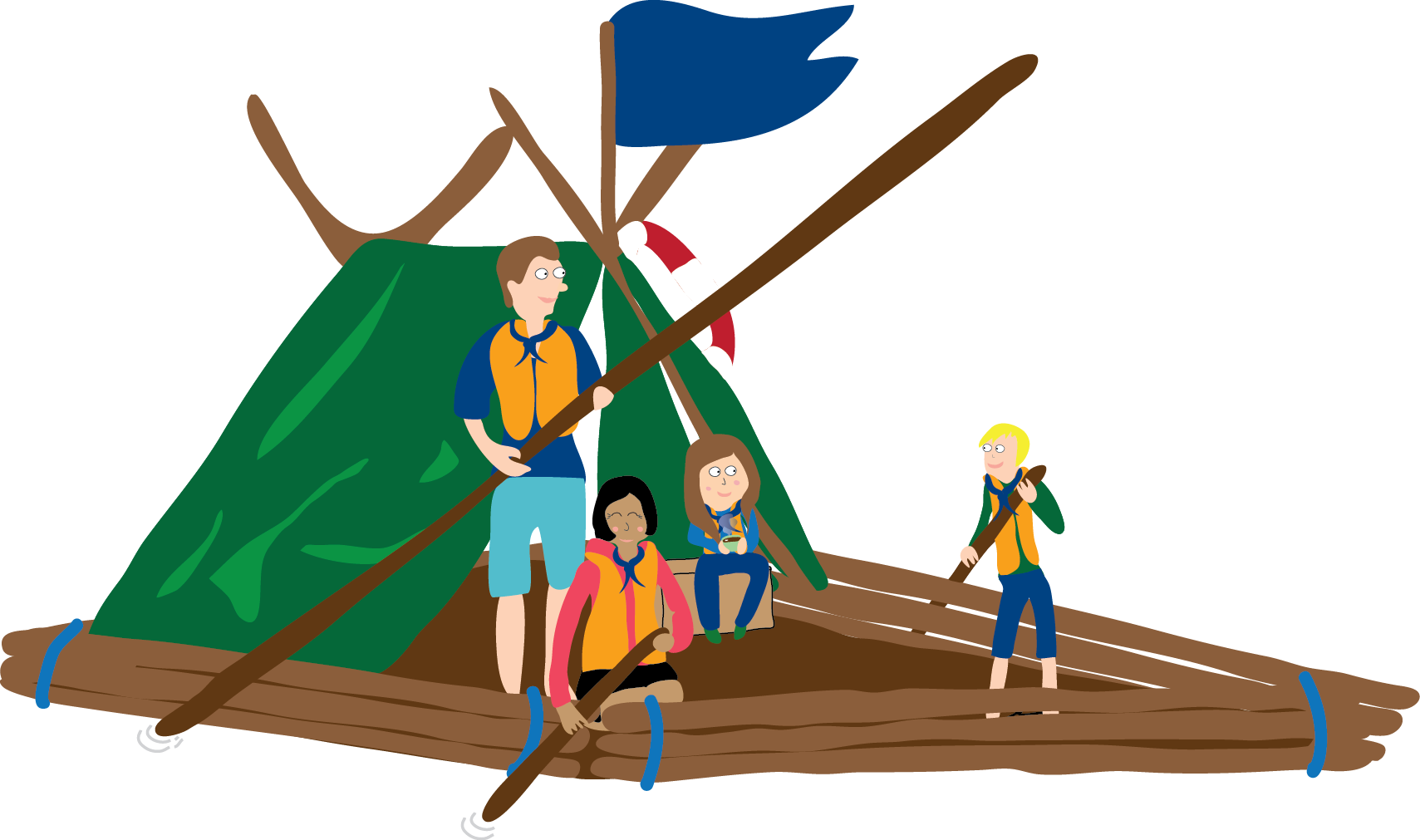 Kære Familiespejdere. Nu går sommeren snart på hæld og vi går mørkere tider i møde. Vi skal starte op igen og vi håber at vi får fundet en masse nye Familiespejdere som kan få en masse sjove nye oplevelser sammen med os 😊Vi skal både på økseløb og jubilæumstur og lære en masse nye sjove ting. Spejderhilsener fra Sidsel og Henrik13/8 Opstart, fælles med gruppen kl 10 - 1327/8 Vi deltager sammen med gruppen i forberedelser til dronningens besøg, se fælles program. 2/9 Økseløb, se info på fb 10/9 Oprykning, fælles i gruppen kl 10-1323/9 obs det er en lørdag. Jubilæumstur med Svend Gønge division til Stevns, info kommer senere. 2/10 obs det er en mandag. Fællesmøde kl 18-19.308/10 Vi tager mærket Jord til bord kl 9.30-1122/10 Efterårsferie5/11 Vi tager mærket Jord til bord kl 9.30 -1119/11 Vi tager mærket Jord til bord kl 9.30-1126/11 Juleafslutning 10-13, fælles for alle spejdere8/1-24 Nytårskur, obs det er en mandag. Fælles for alle spejdere. 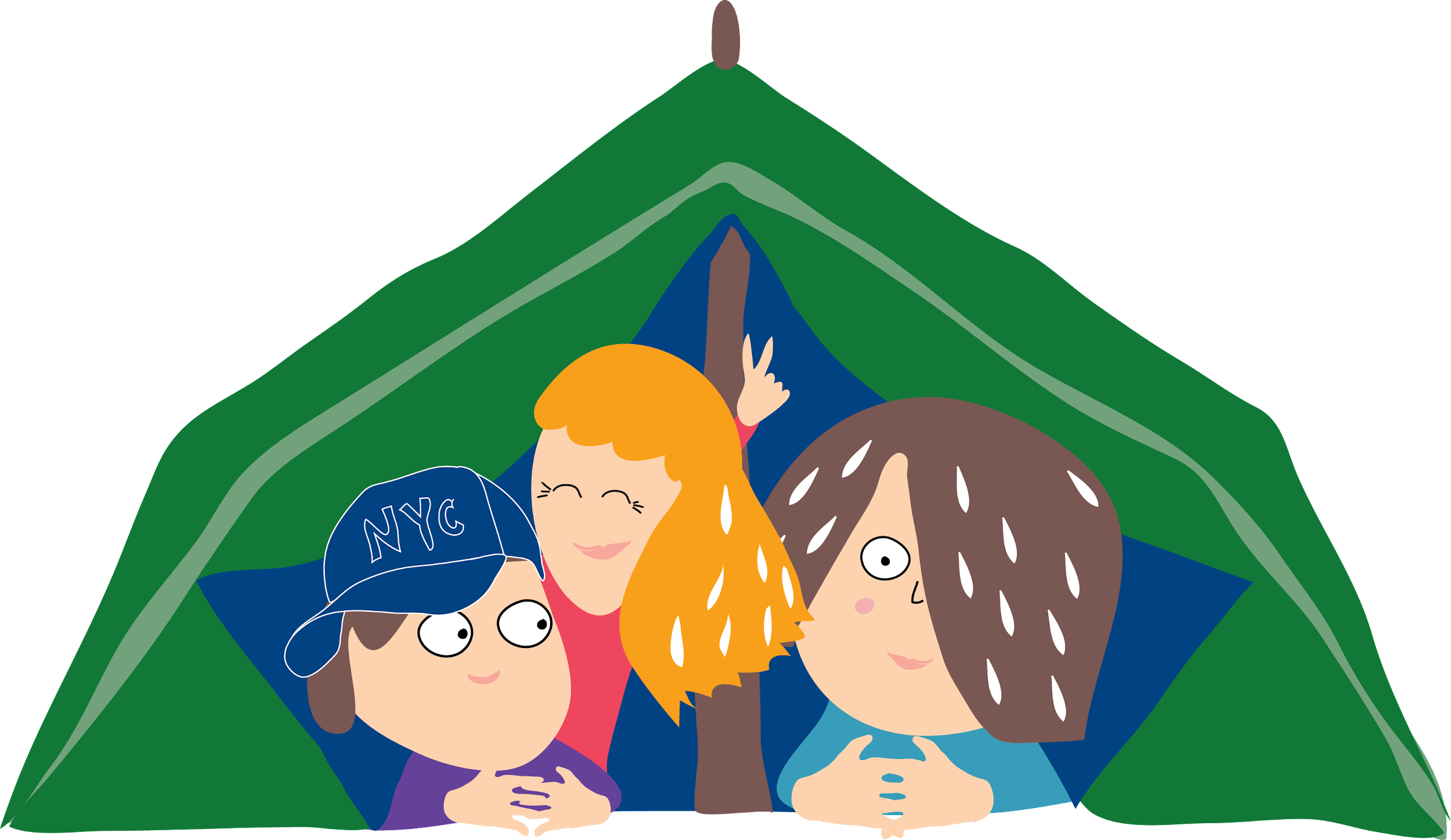 Hej Mikroer og forældreSå er vi i gang med spejder igen efter en dejlig sommer. Fællesopstarten på en søndag er vores nye tiltag. Der vil være månedlige møder på søndage, så vær opmærksom på programmet.Vi havde en fantastisk sommerlejr ved KFUM spejdernes hytte i Kalvehave. Desværre var vi ikke så mange i år. Vi sov i telte og hyggede os. Vi tog til Kalvehave havn, hvor vi brugte Vordingborg kommunes naturstation og havde fri adgang til alt udstyr, som man kunne tænke sig i forbindelse med vand aktivitet og vand liv. Det hele blev suppleret med solcreme og is. På lejrpladsen var der tid til leg og rundbold.Økseløbet står for døren, det glæder vi os til. Årets fedeste spejderløb, hvor vi møder alle vores spejdervenner fra hele Vordingborg kommune. Og lige derefter har vi oprykning. Vi siger farvel til 7-8 mikroer, og så sige vi velkommen til nye fra Familiespejd.Vi vil mødes forskellige steder i nærområdet og lærer disse steder at kende. Det giver et større spejderrum i naturen, som vi vender tilbage til og oplever året rundt. Skulle det knibe med transporten en dag, så sig til, så finder vi ud af det sammen. Spørg eventuelt en spejderkammerat, om I kan kører sammen.Vi er altid ude og det fungeret fint. Det er vigtigt at have drikkedunk med og en lille snack. Vi holder altid en lille pause for lige at få frie tøjler.Flere spejdergrene vil være sammen på vores møder, hvor vi vil blive mødt af aldersrelaterede spejderudfordringer og oplevelser. Vi vil derfor også møde ledere fra andre grene.PROGRAM:13/8 Fælles opstart fra 10.00 til 14.00 ved hytten OBS søndag kl. 10-13, medbringmadpakke og drikkedunk18/8​ Nyråd Nat, for dem der har lyst til at komme og deltage eller bare vil kigge forbi, se fælles program21/8​ Vi går 5 km27/8. Arrangement, se fælles program28/8​ Vi forbereder os til Økseløb2/9​ Økseløb. Invitation kommer4/9​ Vi lejrbålshygger ved hytten efter Økseløb10/9​ Fælles oprykning OBS søndag kl. 10-13, medbringmadpakke og drikkedunk18/9​ Første møde med de nye spejderkammerater, hvor vi går ud i naturen, bygger hule23/9​ Divisionsjubilæum på Stevns, invitation kommer25/9​ Strandmøde. Vi mødes ved Fyret ved Ore Strand for enden af Badevej2/10​ Fælles møde, se fælles program.9/10​ Vi går ud i naturen på Trællemarken, P-plads for enden af Sydhavnsvej13-14/10​Stjernekigger, vi overnatter i hytten16/10​ Efterårsferie, spejderfri23/10​ Klar dig selv. Vi forbereder os på træf. God kammerat.28-29/10​ Mikro mini Træf. Invitation kommer30/10​ God kammerat og klar dig selv med et Haloween twist5/11​ God kammerat og klar dig selv. OBS søndag kl. 10-13, medbringmadpakke og drikkedunk13/11​ Vintermøde. Spiser naturen - Efterårsbål20/11​ Vintermøde. Ud i mørket. Vintermad til fuglene.26/11​Juleafslutning kl. 14-168/1​Nytårskur, Fælles opstartDer kan forekomme programændring.Tag en kammerat med til spejder. Forældre i er altid velkommen til at være med.Er du forhindret så husk at melde afbud – send en sms.Mange spejderhilsner Troels, Astrid, Rebecca og ChristinaKære minier og forældre.Så er sommerferien slut og vi skal i gang igen og det bliver dejligt.Vi havde en dejlig sommerlejr ved Kalvehave,hvor vi fejrede sct.hans uden bål p.g.a. brand fare ,da det havde været ekstremt tørt i forsommeren ,men vi havde en rigtig hyggelig aften. Vejret var stadigvæk fantastisk og det meste af lørdagen foregik ved stranden ved Kalvehave havn.Vi var ikke så mange spejdere men vi hyggede os.  Da vi ikke er så mange, holder vi fortsat møder sammen med mikro og junior og det fungerer fint.Vi er også begyndt at holde fælles møder om søndagen,da vi så har lidt mere tid til aktiviteterne. Tjek derfor både vores og fælles program!hilsen Anders og LisbethMini program: Søndag  d.13/8    fællesmøde ved hyttenFredag   d.18/8    Nyråds nat fra 17.00 til 21.00Mandag  d.21/8    spejdermøde Søndag d. 27/8.   Se fælles programMandag  d.28/8    spejdermøde, øve til økseløb Lørdag-søndag d. 2-3/9  ØkseløbMandag  d.4/9      spejdermøde hygge   Søndag  d.10/9     oprykning 10.00-13.00Mandag  d.18/9    strandmøde på Ore strand Badevej v/fyretLørdag  d.23/9     Divisions jubilæum på StevnsMandag d.25/9     spejdermøde ud i naturen Mandag d.2/10     fællesmøde (fejre gruppens fødselsdag)Mandag d.9/10     spejdermøde Mandag d. 16/10  EFTERÅRS FERIEMandag d.23/10   spejdermødeMandag d.30/10   spejdermøde halloweenSøndag d.5/11     spejdermøde, obs kl 10-13Mandag d.13/11   spejdermøde (vinter)Mandag d.20/11   spejdermøde (vinter)Søndag d.26/11    fælles  juleafslutning, se fælles program“god jul og godt nytår” ses i 2024 Mandag d.8/1      nytårskur, se fælles program. 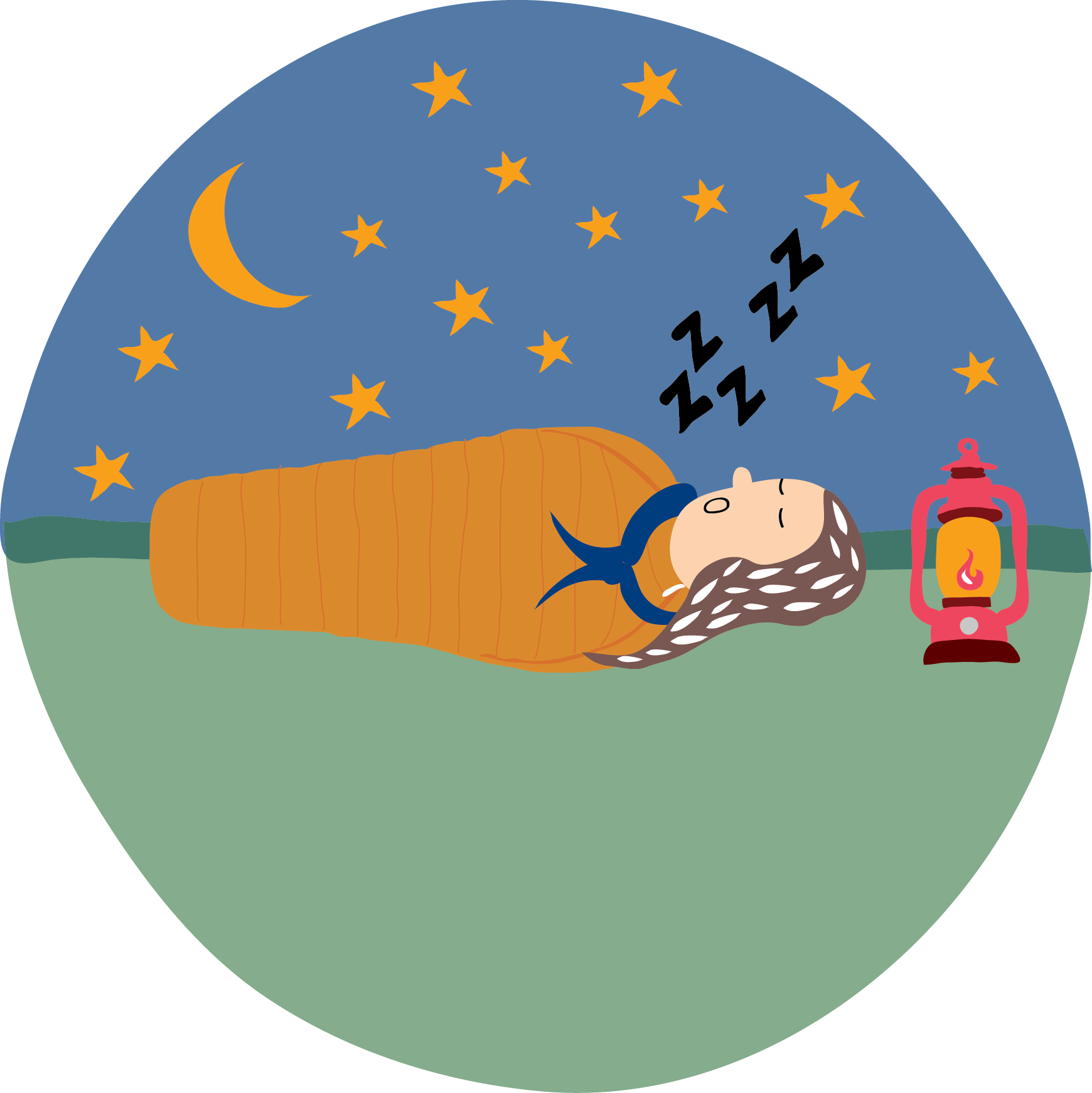 Hej juniorDa vi stadig er ganske få, arbejder vi og har stadig møder sammen med de andre grene.Planen frem til det nye år er som nedenstående. Så husk altid tøj til vejret, lidt og drikke, og en lille snack.13/8 opstart18/8 nyråd nat, kom og deltag hvis i har lyst i det omfang i har tid.21/8 forberedelse til økseløb personlige mål27/8 arrangement, se fælles program28/8 forberedelse økseløb29/8 dronningen kommer, se dagspressen2-3/9 økseløb4/9 bålhygge10/9 oprykning, se fælles program, obs en søndag18/9 strandmøde, vi mødes ved badevej på ore23/9 divisionsjubilæum Stevns. Mere info følger, obs en lørdag25/9 ud i naturen2/10 fællesmøde, se fælles program9/10 møde ved trellemarken, p plads forenden af sydhavnsvej.16/10 efterårsferie23/10 god kammerat og klar dig selv på junior niveau30/10 god kammerat og klar dig selv med et tvist.5/11 god kammerat og klar dig selv juniorniveau13/11 vintermøde20/11 vintermøde26/11 juleafslutning, og god jul og godt nytår til alle, se fælles program8/1 nytårskur. Klar til et nyt spejder år. Se fælles program. De bedste hilsner juniorlederneAdresselisteGruppelederMette Høgh C. Æblevænget 7, 4760 Vo. Tlf. 51 53 25 87FamiliespejdSidsel Nørskov Wessel, Kærmindevej 6. 4760 Vo. 28 78 32 45 Henrik Egholm Wessel, Kærmindevej 6. 4760 Vo. 61 26 47 60 MikroChristina Præstegaard Chr. Winthersvej 11. 4760 Vo. 50 54 30 20 Troels Hansen, 50 99 34 61Astrid Schell, 26 94 72 88Julie Præstegaard, 29 36 37 07Rebecca PedersenMiniLisbeth Danielsen, Marienbergvej 37, 4760 Vordingborg, 22 48 49 76 Anders DanielsenJuniorMajbritt Olsen, Drosselvej 22, 4800 Nykøbing F.  tlf. 29 92 50 72 Maria Nielsen, Algade 54c.2.tv. 4760 Vo, tlf. 42910970TropOle Hadsbjerg, Københavnsvej 44, 4760 Vordingborg 20 45 44 56 Maria Nielsen, Algade 54c.2.tv. 4760 Vo, tlf. 42910970BestyrelsenFormand Kristine Orland Kørvel, Chr. Winthersvej 13, 22 81 17 07 Kasserer Rikke Frank, Hulemosevej 21, 4760, tlf. 20787811,mail: sjolundgruppe@gmail.comUng Julie Præstegård, Chr. Winthersvej 11, tlf. 29363707 Leder Majbritt Olsen,Drosselvej 22, 4800 Nykøbing F. tlf: 29 92 50 72 Leder Ole Hadsbjerg, Københavnsvej 44, 4760 tlf. 20 45 44 56 Leder Mette Høgh C. Æblevænget 7, 4760, tlf: 51 53 25 87Revisor Claus HemmingsenRevisor supp. Monica Pedersen